 Homework Worksheet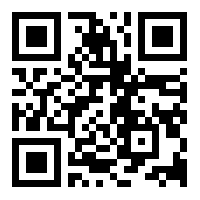 Year 9 German Term 3.2 Week 4Part 1: Practise on Quizlet for 15 minutes. Do the following tasks: Write (both translating into English and into German); Spell (hear & type); Test (all questions).Part 2: Using the words around the edge of the text, make at least 10 replacements (or as many as you can) in 13 minutes.Note: you may need to make changes to the form or position of other words.	Photo attribution: A.Savin (Wikimedia Commons · WikiPhotoSpace), FAL, via Wikimedia Commons Now complete either Part 3a OR Part 3b (12 minutes).Part 3a: Now translate your adapted text into English.Part 3b: Rewrite the original text from the point of view of another person, either a boy [he/er] or a girl [she/sie]. Make all the necessary changes of pronoun (I, s/he, we, they), verb form and possessive adjective (my, his/her, our, their)Part 4: Word substitution: Click on the box next to all of the words that could replace the word in bold to form a grammatically correct sentence with a sensible meaning.SängerhabenKlasseLustigeletzte WocheLunchkonzerte in der Philharmonie*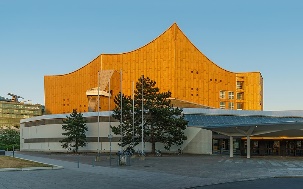 Gestern bin ich mit meiner Mutter zu einem Lunchkonzert in der Berliner Philharmonie gegangen. Wir mussten keine Karten kaufen, weil der Eintritt kostenlos war. Im ersten Teil haben wir ein interessantes Orchester gesehen und danach hat ein Chor gesungen. Zum Glück gab es in der Philharmonie viel Essen, weil ich Hunger hatte. Ich habe ein Butterbrot gegessen. Der Raum war voll, weil die Musik sehr gut war. Hinter mir war eine alte Frau. Ich habe ihr geholfen und viel Essen gebracht. Eine Stunde war zu kurz und ich möchte mehr als einmal in so ein Konzert gehen. Ich habe mit meiner Mutter gesprochen und sie hat mir versprochen, mich wieder mitzunehmen. Bisher habe ich lieber Filme gesehen, aber jetzt will ich mehr Orchester sehen. * The Philharmonie is a famous concert hall in Berlin and is home to the Berlin Philharmonic Orchestra.Lunchkonzerte in der Philharmonie*Gestern bin ich mit meiner Mutter zu einem Lunchkonzert in der Berliner Philharmonie gegangen. Wir mussten keine Karten kaufen, weil der Eintritt kostenlos war. Im ersten Teil haben wir ein interessantes Orchester gesehen und danach hat ein Chor gesungen. Zum Glück gab es in der Philharmonie viel Essen, weil ich Hunger hatte. Ich habe ein Butterbrot gegessen. Der Raum war voll, weil die Musik sehr gut war. Hinter mir war eine alte Frau. Ich habe ihr geholfen und viel Essen gebracht. Eine Stunde war zu kurz und ich möchte mehr als einmal in so ein Konzert gehen. Ich habe mit meiner Mutter gesprochen und sie hat mir versprochen, mich wieder mitzunehmen. Bisher habe ich lieber Filme gesehen, aber jetzt will ich mehr Orchester sehen. * The Philharmonie is a famous concert hall in Berlin and is home to the Berlin Philharmonic Orchestra.Lunchkonzerte in der Philharmonie*Gestern bin ich mit meiner Mutter zu einem Lunchkonzert in der Berliner Philharmonie gegangen. Wir mussten keine Karten kaufen, weil der Eintritt kostenlos war. Im ersten Teil haben wir ein interessantes Orchester gesehen und danach hat ein Chor gesungen. Zum Glück gab es in der Philharmonie viel Essen, weil ich Hunger hatte. Ich habe ein Butterbrot gegessen. Der Raum war voll, weil die Musik sehr gut war. Hinter mir war eine alte Frau. Ich habe ihr geholfen und viel Essen gebracht. Eine Stunde war zu kurz und ich möchte mehr als einmal in so ein Konzert gehen. Ich habe mit meiner Mutter gesprochen und sie hat mir versprochen, mich wieder mitzunehmen. Bisher habe ich lieber Filme gesehen, aber jetzt will ich mehr Orchester sehen. * The Philharmonie is a famous concert hall in Berlin and is home to the Berlin Philharmonic Orchestra.Lunchkonzerte in der Philharmonie*Gestern bin ich mit meiner Mutter zu einem Lunchkonzert in der Berliner Philharmonie gegangen. Wir mussten keine Karten kaufen, weil der Eintritt kostenlos war. Im ersten Teil haben wir ein interessantes Orchester gesehen und danach hat ein Chor gesungen. Zum Glück gab es in der Philharmonie viel Essen, weil ich Hunger hatte. Ich habe ein Butterbrot gegessen. Der Raum war voll, weil die Musik sehr gut war. Hinter mir war eine alte Frau. Ich habe ihr geholfen und viel Essen gebracht. Eine Stunde war zu kurz und ich möchte mehr als einmal in so ein Konzert gehen. Ich habe mit meiner Mutter gesprochen und sie hat mir versprochen, mich wieder mitzunehmen. Bisher habe ich lieber Filme gesehen, aber jetzt will ich mehr Orchester sehen. * The Philharmonie is a famous concert hall in Berlin and is home to the Berlin Philharmonic Orchestra.VorBandLunchkonzerte in der Philharmonie*Gestern bin ich mit meiner Mutter zu einem Lunchkonzert in der Berliner Philharmonie gegangen. Wir mussten keine Karten kaufen, weil der Eintritt kostenlos war. Im ersten Teil haben wir ein interessantes Orchester gesehen und danach hat ein Chor gesungen. Zum Glück gab es in der Philharmonie viel Essen, weil ich Hunger hatte. Ich habe ein Butterbrot gegessen. Der Raum war voll, weil die Musik sehr gut war. Hinter mir war eine alte Frau. Ich habe ihr geholfen und viel Essen gebracht. Eine Stunde war zu kurz und ich möchte mehr als einmal in so ein Konzert gehen. Ich habe mit meiner Mutter gesprochen und sie hat mir versprochen, mich wieder mitzunehmen. Bisher habe ich lieber Filme gesehen, aber jetzt will ich mehr Orchester sehen. * The Philharmonie is a famous concert hall in Berlin and is home to the Berlin Philharmonic Orchestra.Lunchkonzerte in der Philharmonie*Gestern bin ich mit meiner Mutter zu einem Lunchkonzert in der Berliner Philharmonie gegangen. Wir mussten keine Karten kaufen, weil der Eintritt kostenlos war. Im ersten Teil haben wir ein interessantes Orchester gesehen und danach hat ein Chor gesungen. Zum Glück gab es in der Philharmonie viel Essen, weil ich Hunger hatte. Ich habe ein Butterbrot gegessen. Der Raum war voll, weil die Musik sehr gut war. Hinter mir war eine alte Frau. Ich habe ihr geholfen und viel Essen gebracht. Eine Stunde war zu kurz und ich möchte mehr als einmal in so ein Konzert gehen. Ich habe mit meiner Mutter gesprochen und sie hat mir versprochen, mich wieder mitzunehmen. Bisher habe ich lieber Filme gesehen, aber jetzt will ich mehr Orchester sehen. * The Philharmonie is a famous concert hall in Berlin and is home to the Berlin Philharmonic Orchestra.Lunchkonzerte in der Philharmonie*Gestern bin ich mit meiner Mutter zu einem Lunchkonzert in der Berliner Philharmonie gegangen. Wir mussten keine Karten kaufen, weil der Eintritt kostenlos war. Im ersten Teil haben wir ein interessantes Orchester gesehen und danach hat ein Chor gesungen. Zum Glück gab es in der Philharmonie viel Essen, weil ich Hunger hatte. Ich habe ein Butterbrot gegessen. Der Raum war voll, weil die Musik sehr gut war. Hinter mir war eine alte Frau. Ich habe ihr geholfen und viel Essen gebracht. Eine Stunde war zu kurz und ich möchte mehr als einmal in so ein Konzert gehen. Ich habe mit meiner Mutter gesprochen und sie hat mir versprochen, mich wieder mitzunehmen. Bisher habe ich lieber Filme gesehen, aber jetzt will ich mehr Orchester sehen. * The Philharmonie is a famous concert hall in Berlin and is home to the Berlin Philharmonic Orchestra.Lunchkonzerte in der Philharmonie*Gestern bin ich mit meiner Mutter zu einem Lunchkonzert in der Berliner Philharmonie gegangen. Wir mussten keine Karten kaufen, weil der Eintritt kostenlos war. Im ersten Teil haben wir ein interessantes Orchester gesehen und danach hat ein Chor gesungen. Zum Glück gab es in der Philharmonie viel Essen, weil ich Hunger hatte. Ich habe ein Butterbrot gegessen. Der Raum war voll, weil die Musik sehr gut war. Hinter mir war eine alte Frau. Ich habe ihr geholfen und viel Essen gebracht. Eine Stunde war zu kurz und ich möchte mehr als einmal in so ein Konzert gehen. Ich habe mit meiner Mutter gesprochen und sie hat mir versprochen, mich wieder mitzunehmen. Bisher habe ich lieber Filme gesehen, aber jetzt will ich mehr Orchester sehen. * The Philharmonie is a famous concert hall in Berlin and is home to the Berlin Philharmonic Orchestra.früherwiederLunchkonzerte in der Philharmonie*Gestern bin ich mit meiner Mutter zu einem Lunchkonzert in der Berliner Philharmonie gegangen. Wir mussten keine Karten kaufen, weil der Eintritt kostenlos war. Im ersten Teil haben wir ein interessantes Orchester gesehen und danach hat ein Chor gesungen. Zum Glück gab es in der Philharmonie viel Essen, weil ich Hunger hatte. Ich habe ein Butterbrot gegessen. Der Raum war voll, weil die Musik sehr gut war. Hinter mir war eine alte Frau. Ich habe ihr geholfen und viel Essen gebracht. Eine Stunde war zu kurz und ich möchte mehr als einmal in so ein Konzert gehen. Ich habe mit meiner Mutter gesprochen und sie hat mir versprochen, mich wieder mitzunehmen. Bisher habe ich lieber Filme gesehen, aber jetzt will ich mehr Orchester sehen. * The Philharmonie is a famous concert hall in Berlin and is home to the Berlin Philharmonic Orchestra.Lunchkonzerte in der Philharmonie*Gestern bin ich mit meiner Mutter zu einem Lunchkonzert in der Berliner Philharmonie gegangen. Wir mussten keine Karten kaufen, weil der Eintritt kostenlos war. Im ersten Teil haben wir ein interessantes Orchester gesehen und danach hat ein Chor gesungen. Zum Glück gab es in der Philharmonie viel Essen, weil ich Hunger hatte. Ich habe ein Butterbrot gegessen. Der Raum war voll, weil die Musik sehr gut war. Hinter mir war eine alte Frau. Ich habe ihr geholfen und viel Essen gebracht. Eine Stunde war zu kurz und ich möchte mehr als einmal in so ein Konzert gehen. Ich habe mit meiner Mutter gesprochen und sie hat mir versprochen, mich wieder mitzunehmen. Bisher habe ich lieber Filme gesehen, aber jetzt will ich mehr Orchester sehen. * The Philharmonie is a famous concert hall in Berlin and is home to the Berlin Philharmonic Orchestra.Lunchkonzerte in der Philharmonie*Gestern bin ich mit meiner Mutter zu einem Lunchkonzert in der Berliner Philharmonie gegangen. Wir mussten keine Karten kaufen, weil der Eintritt kostenlos war. Im ersten Teil haben wir ein interessantes Orchester gesehen und danach hat ein Chor gesungen. Zum Glück gab es in der Philharmonie viel Essen, weil ich Hunger hatte. Ich habe ein Butterbrot gegessen. Der Raum war voll, weil die Musik sehr gut war. Hinter mir war eine alte Frau. Ich habe ihr geholfen und viel Essen gebracht. Eine Stunde war zu kurz und ich möchte mehr als einmal in so ein Konzert gehen. Ich habe mit meiner Mutter gesprochen und sie hat mir versprochen, mich wieder mitzunehmen. Bisher habe ich lieber Filme gesehen, aber jetzt will ich mehr Orchester sehen. * The Philharmonie is a famous concert hall in Berlin and is home to the Berlin Philharmonic Orchestra.Lunchkonzerte in der Philharmonie*Gestern bin ich mit meiner Mutter zu einem Lunchkonzert in der Berliner Philharmonie gegangen. Wir mussten keine Karten kaufen, weil der Eintritt kostenlos war. Im ersten Teil haben wir ein interessantes Orchester gesehen und danach hat ein Chor gesungen. Zum Glück gab es in der Philharmonie viel Essen, weil ich Hunger hatte. Ich habe ein Butterbrot gegessen. Der Raum war voll, weil die Musik sehr gut war. Hinter mir war eine alte Frau. Ich habe ihr geholfen und viel Essen gebracht. Eine Stunde war zu kurz und ich möchte mehr als einmal in so ein Konzert gehen. Ich habe mit meiner Mutter gesprochen und sie hat mir versprochen, mich wieder mitzunehmen. Bisher habe ich lieber Filme gesehen, aber jetzt will ich mehr Orchester sehen. * The Philharmonie is a famous concert hall in Berlin and is home to the Berlin Philharmonic Orchestra.ein anderes MalMannLunchkonzerte in der Philharmonie*Gestern bin ich mit meiner Mutter zu einem Lunchkonzert in der Berliner Philharmonie gegangen. Wir mussten keine Karten kaufen, weil der Eintritt kostenlos war. Im ersten Teil haben wir ein interessantes Orchester gesehen und danach hat ein Chor gesungen. Zum Glück gab es in der Philharmonie viel Essen, weil ich Hunger hatte. Ich habe ein Butterbrot gegessen. Der Raum war voll, weil die Musik sehr gut war. Hinter mir war eine alte Frau. Ich habe ihr geholfen und viel Essen gebracht. Eine Stunde war zu kurz und ich möchte mehr als einmal in so ein Konzert gehen. Ich habe mit meiner Mutter gesprochen und sie hat mir versprochen, mich wieder mitzunehmen. Bisher habe ich lieber Filme gesehen, aber jetzt will ich mehr Orchester sehen. * The Philharmonie is a famous concert hall in Berlin and is home to the Berlin Philharmonic Orchestra.Lunchkonzerte in der Philharmonie*Gestern bin ich mit meiner Mutter zu einem Lunchkonzert in der Berliner Philharmonie gegangen. Wir mussten keine Karten kaufen, weil der Eintritt kostenlos war. Im ersten Teil haben wir ein interessantes Orchester gesehen und danach hat ein Chor gesungen. Zum Glück gab es in der Philharmonie viel Essen, weil ich Hunger hatte. Ich habe ein Butterbrot gegessen. Der Raum war voll, weil die Musik sehr gut war. Hinter mir war eine alte Frau. Ich habe ihr geholfen und viel Essen gebracht. Eine Stunde war zu kurz und ich möchte mehr als einmal in so ein Konzert gehen. Ich habe mit meiner Mutter gesprochen und sie hat mir versprochen, mich wieder mitzunehmen. Bisher habe ich lieber Filme gesehen, aber jetzt will ich mehr Orchester sehen. * The Philharmonie is a famous concert hall in Berlin and is home to the Berlin Philharmonic Orchestra.Lunchkonzerte in der Philharmonie*Gestern bin ich mit meiner Mutter zu einem Lunchkonzert in der Berliner Philharmonie gegangen. Wir mussten keine Karten kaufen, weil der Eintritt kostenlos war. Im ersten Teil haben wir ein interessantes Orchester gesehen und danach hat ein Chor gesungen. Zum Glück gab es in der Philharmonie viel Essen, weil ich Hunger hatte. Ich habe ein Butterbrot gegessen. Der Raum war voll, weil die Musik sehr gut war. Hinter mir war eine alte Frau. Ich habe ihr geholfen und viel Essen gebracht. Eine Stunde war zu kurz und ich möchte mehr als einmal in so ein Konzert gehen. Ich habe mit meiner Mutter gesprochen und sie hat mir versprochen, mich wieder mitzunehmen. Bisher habe ich lieber Filme gesehen, aber jetzt will ich mehr Orchester sehen. * The Philharmonie is a famous concert hall in Berlin and is home to the Berlin Philharmonic Orchestra.Lunchkonzerte in der Philharmonie*Gestern bin ich mit meiner Mutter zu einem Lunchkonzert in der Berliner Philharmonie gegangen. Wir mussten keine Karten kaufen, weil der Eintritt kostenlos war. Im ersten Teil haben wir ein interessantes Orchester gesehen und danach hat ein Chor gesungen. Zum Glück gab es in der Philharmonie viel Essen, weil ich Hunger hatte. Ich habe ein Butterbrot gegessen. Der Raum war voll, weil die Musik sehr gut war. Hinter mir war eine alte Frau. Ich habe ihr geholfen und viel Essen gebracht. Eine Stunde war zu kurz und ich möchte mehr als einmal in so ein Konzert gehen. Ich habe mit meiner Mutter gesprochen und sie hat mir versprochen, mich wieder mitzunehmen. Bisher habe ich lieber Filme gesehen, aber jetzt will ich mehr Orchester sehen. * The Philharmonie is a famous concert hall in Berlin and is home to the Berlin Philharmonic Orchestra.Stundenicht lang genugLunchkonzerte in der Philharmonie*Gestern bin ich mit meiner Mutter zu einem Lunchkonzert in der Berliner Philharmonie gegangen. Wir mussten keine Karten kaufen, weil der Eintritt kostenlos war. Im ersten Teil haben wir ein interessantes Orchester gesehen und danach hat ein Chor gesungen. Zum Glück gab es in der Philharmonie viel Essen, weil ich Hunger hatte. Ich habe ein Butterbrot gegessen. Der Raum war voll, weil die Musik sehr gut war. Hinter mir war eine alte Frau. Ich habe ihr geholfen und viel Essen gebracht. Eine Stunde war zu kurz und ich möchte mehr als einmal in so ein Konzert gehen. Ich habe mit meiner Mutter gesprochen und sie hat mir versprochen, mich wieder mitzunehmen. Bisher habe ich lieber Filme gesehen, aber jetzt will ich mehr Orchester sehen. * The Philharmonie is a famous concert hall in Berlin and is home to the Berlin Philharmonic Orchestra.Lunchkonzerte in der Philharmonie*Gestern bin ich mit meiner Mutter zu einem Lunchkonzert in der Berliner Philharmonie gegangen. Wir mussten keine Karten kaufen, weil der Eintritt kostenlos war. Im ersten Teil haben wir ein interessantes Orchester gesehen und danach hat ein Chor gesungen. Zum Glück gab es in der Philharmonie viel Essen, weil ich Hunger hatte. Ich habe ein Butterbrot gegessen. Der Raum war voll, weil die Musik sehr gut war. Hinter mir war eine alte Frau. Ich habe ihr geholfen und viel Essen gebracht. Eine Stunde war zu kurz und ich möchte mehr als einmal in so ein Konzert gehen. Ich habe mit meiner Mutter gesprochen und sie hat mir versprochen, mich wieder mitzunehmen. Bisher habe ich lieber Filme gesehen, aber jetzt will ich mehr Orchester sehen. * The Philharmonie is a famous concert hall in Berlin and is home to the Berlin Philharmonic Orchestra.Lunchkonzerte in der Philharmonie*Gestern bin ich mit meiner Mutter zu einem Lunchkonzert in der Berliner Philharmonie gegangen. Wir mussten keine Karten kaufen, weil der Eintritt kostenlos war. Im ersten Teil haben wir ein interessantes Orchester gesehen und danach hat ein Chor gesungen. Zum Glück gab es in der Philharmonie viel Essen, weil ich Hunger hatte. Ich habe ein Butterbrot gegessen. Der Raum war voll, weil die Musik sehr gut war. Hinter mir war eine alte Frau. Ich habe ihr geholfen und viel Essen gebracht. Eine Stunde war zu kurz und ich möchte mehr als einmal in so ein Konzert gehen. Ich habe mit meiner Mutter gesprochen und sie hat mir versprochen, mich wieder mitzunehmen. Bisher habe ich lieber Filme gesehen, aber jetzt will ich mehr Orchester sehen. * The Philharmonie is a famous concert hall in Berlin and is home to the Berlin Philharmonic Orchestra.Lunchkonzerte in der Philharmonie*Gestern bin ich mit meiner Mutter zu einem Lunchkonzert in der Berliner Philharmonie gegangen. Wir mussten keine Karten kaufen, weil der Eintritt kostenlos war. Im ersten Teil haben wir ein interessantes Orchester gesehen und danach hat ein Chor gesungen. Zum Glück gab es in der Philharmonie viel Essen, weil ich Hunger hatte. Ich habe ein Butterbrot gegessen. Der Raum war voll, weil die Musik sehr gut war. Hinter mir war eine alte Frau. Ich habe ihr geholfen und viel Essen gebracht. Eine Stunde war zu kurz und ich möchte mehr als einmal in so ein Konzert gehen. Ich habe mit meiner Mutter gesprochen und sie hat mir versprochen, mich wieder mitzunehmen. Bisher habe ich lieber Filme gesehen, aber jetzt will ich mehr Orchester sehen. * The Philharmonie is a famous concert hall in Berlin and is home to the Berlin Philharmonic Orchestra.MusikerLehrerEisGerichteandere Sachen1) Der König ruft ihn. 2) Ich mag Geschichte.  engOrchestergenauvieleholtArmnahFilme